OBJEDNÁVKA ČÍSLO: 236/2017Věc: Objednávka na opravu místnosti č. 19Objednáváme u vás, dle vaší cenové nabídky ze dne 24. 11. 2017, opravu místnosti č. 19 v objektu Domova pro seniory Chlumec, p. o., za vámi nabídnutou celkovou cenu 95 208,82 Kč včetně DPH.  Objednávku vyřídil:…………………………………………………………majetkový referentVyjádření Dodavatele:                                                                                                                                                       Potvrzuji převzetí a akceptuji objednávku v celém rozsahu:
Datum:……………………………………… Podpis oprávněné osoby:………………………………………………………………………..…………….. V případě objednávky nad 50.000,-- Kč bez DPH, bude objednávka, po její plné akceptaci ze strany Dodavatele, zveřejněna v Registru smluv Odběratelem. Dodavatel souhlasí se zveřejněním veškerých údajů a informací uvedených v objednávce i v cenové nabídce v Registru smluv a žádný z údajů nepovažuje za obchodní tajemství.Odběratel:Domov pro seniory Chlumec, p. o.,
Pod Horkou 85, 403 39 Chlumec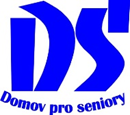 IČO: 44555296	                                                                Banka: Číslo účtu: Nejsme plátci DPHFakturační adresa:Domov pro seniory Chlumec, p. o.,Pod Horkou 85403 39 ChlumecČeská RepublikaDatum vystavení dokladu: 13. 12. 2017Požadované datum příjmu:Způsob platby: Platba na základě fakturyPlatební podmínky: Počet měsíců záruky: 24Dodavatel:Sídlo dodavatele:Název: Zedmal s. r. o.Adresa: Přístavní 393/65, Ústí nad LabemPSČ: 400 07Tel: IČO: 27261018DIČ: CZ27261018E-mail: Adresa dodavatele:Zedmal s. r. o. – stavební firmaPřístavní 393/65400 07 Ústí nad Labem